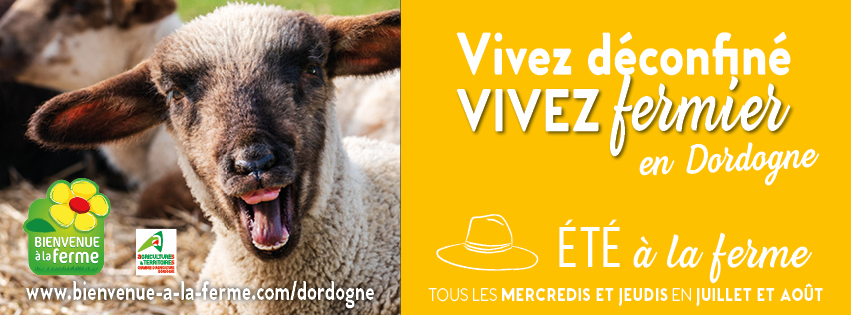 Règlement Concours photo Eté à la Ferme 2020L’Association Agriculture et Tourisme Dordogne Périgord, structure porteuse de la marque Bienvenue à la Ferme, lance un concours photo à l’occasion de l’opération Eté à la Ferme qui se déroulera durant les mois de juillet et août 2020.Ce concours débutera le 1er juillet 2020 et prendra fin le 31 août 2020.Il est gratuit et ouvert à toute personne participant à l’opération Eté à la ferme en visitant des fermes.Les « photographes » doivent réaliser un selfie sur au minimum deux exploitations Bienvenue à la Ferme participant à l’opération Eté à la Ferme. Ces selfies doivent être ludiques, inventifs, originaux et drôles, et la ferme doit être facilement reconnaissable. Ils devront être partagés sur la page Facebook Bienvenue à la Ferme Dordogne et validés par l’administrateur par un commentaire. Le jury sera composé par les membres du Conseil d’Administration Agriculture et Tourisme qui seront sollicités début septembre à la fin du concours. Deux lots sont mis en jeu : deux bons cadeaux d’une valeur de 100 € à dépenser dans une ferme du réseau Bienvenue à la Ferme et d’une validité de 1 an. Lancement le 1er juillet 2020. Date limite de participation le 31 août 2020. Pour toute information complémentaire : carine.laval@dordogne.chambagri.frHaut du formulaireBas du formulaire